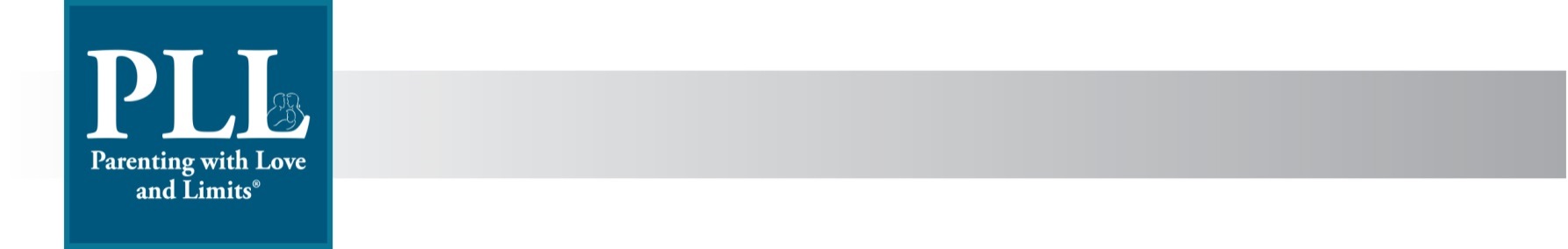 TEAM 1Youth and Specific Members- TEMPLATE -NOTES: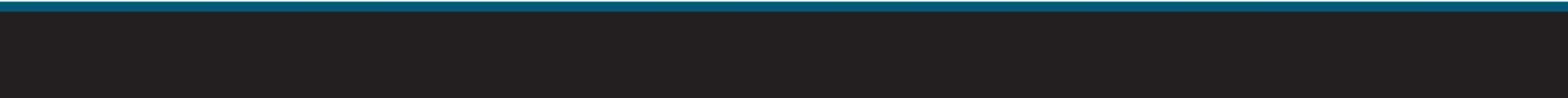 Youth and Specific MembersKey-Blue Potential CBAT Member; Black-CBAT MemberYouth and Specific MembersKey-Blue Potential CBAT Member; Black-CBAT MemberYouth:  ………Youth:  ………Youth: ………Youth: ………Youth: ………Youth: ………Youth: ………Youth: ………Youth: ………Youth: ………Youth:………Youth:………